August 16, 2022MEETING AGENDAWelcomeIntroductions/Roll Call & Approval of MinutesReview MS Asset Map Guidance to Committees - Strategic Visioning ProcessReview strategic visioning timeline, activities and SECAC members’ rolesCommittees to bring 2 draft recommendations to Sept. 1st SECAC mtg.Committee feedbackFamily & Provider Engagement in Strategic VisioningFamily and provider surveysThought Exchange SECAC Town Hall – October 13th from 10:00am-12:00pmPublic CommentsClosing Remarks and Adjournment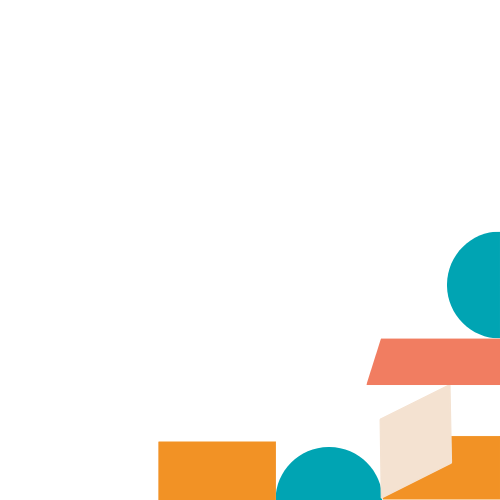 